知乎×沃尔沃「谢邀TVB」广 告 主：沃尔沃所属行业：汽车行业执行时间：2022.09.07-10.27参选类别：大事件营销类营销背景数据显示，AEB可以减少27%的事故发生率，减少38%的追尾率。不少国家都强制要求新车标配AEB，国内AEB的装配率在前2年突破了30%，强制标配的呼声也是越来越高。而在所有的AEB系统中，沃尔沃绝对算是其中的佼佼者，虽然因为AEB问题也召回了好几次，但并不能否定沃尔沃在安全方面的努力。沃尔沃的AEB系统加入了主动避让的功能，从技术实现的角度来说，要比普通的AEB复杂太多。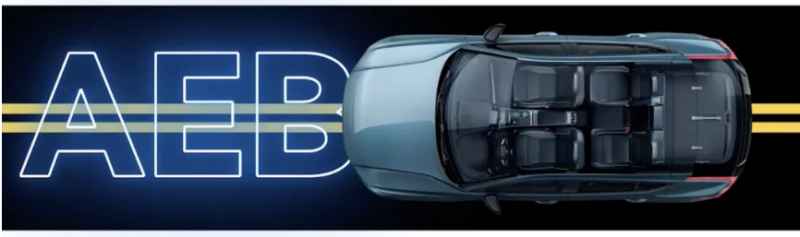 营销目标让沃尔沃全系标配的主动安全配置：AEB 再火一把策略与创意沃尔沃在港影响力沃尔沃品牌在香港曾名为富豪汽车，多次现于媒体报道中，昔日为 TVB 硬汉黄德斌座驾，硬核又安全，安全口碑深入陆港人心。香港回归 25 周年 「有华人的地方，就有 TVB 的节目」TVB（香港电视广播有限公司）是香港首间商业无线电视台， 也是世界第一大华语商营电视台。 其中，TVB 电视剧一直影响着香港和全球华人社区：「做人呐，最重要是开心！」 我们这代「电视儿童」，一听到这句话，就能自动脑补出这样的画面： 一家N口住在逼仄的公租房里，职业是医生/律师/警察的主角加班回家瘫在沙发上开始历数当天种种不开心， 慈眉善目的老爸端来一碗面，「呐～」……无数经典对白成为「香港流行文化」的重要组成部分， 也记录和见证了香港回归 25 周年两岸社会变迁的点点滴滴， 影响了一代又一代大陆青年与海外华人。用高净值平台承载经典香港文化重回掀起的浪潮知乎以更理性且特别的问答模式，作为TVB艺人此次入驻影响力的起点，联接沃尔沃品牌的高知调性，借势香港回归25周年，赋能区域影响力。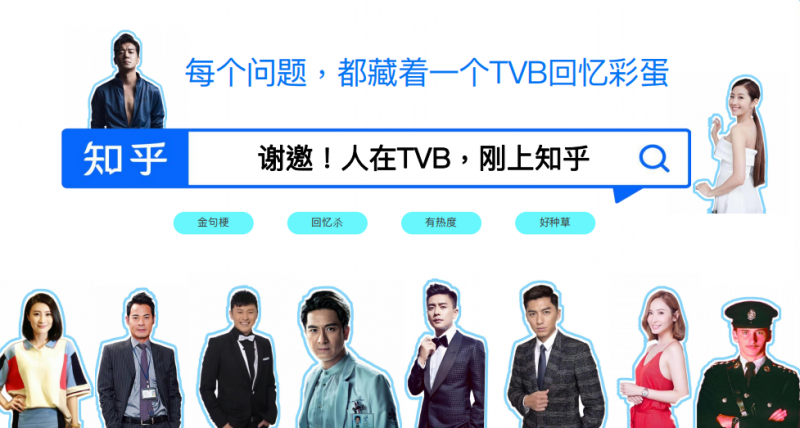 执行过程/媒体表现Part1-正剧领答，沃尔沃现代科技穿越回忆杀每部剧里都会有一位知名或不知名的阿May在过马路时下线，所以阿May又是阿霉。特别是每部剧必定上演几场的「车祸戏」。为什么每部剧里总有角色因车祸「领盒饭」，让观众久久「意难平」，真的不能再抢救一下吗？TVB 知名艺人@黄宗泽 空降知乎灵魂发问「在TVB剧中，有哪些「领盒饭」的角色放现在还可以再抢救一下？」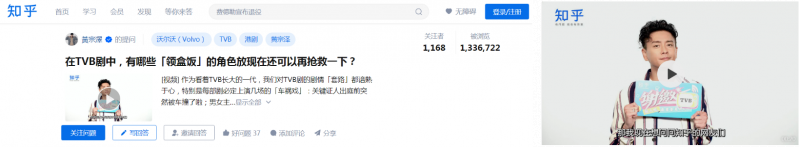 TVB 十大艺人联合发问网友：请回答，我的港剧时代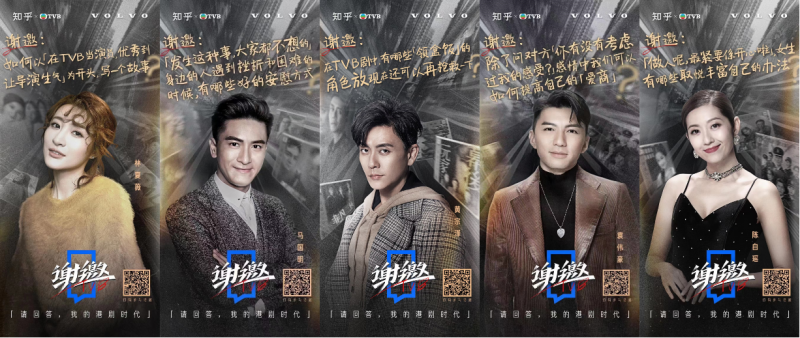 Part2-正剧翻拍，沃尔沃现代科技穿越回忆杀回顾TVB剧情里那些事故原场面，经典的「车刹不住人落地」场面，相同的场景，如果这位车主驾驶的是沃尔沃XC60，结局会如何？将港剧经典车祸镜头翻拍，沃尔沃汽车保驾护航改写车祸历史，无法发生车祸却让导演「大发雷霆」？除了剪辑名场面，正面展现沃尔沃如何保护剧组和演员安全之外，沃尔沃还从反面设计了三段经典车戏具体演绎沃尔沃 XC60 的优秀性能。紧急避让辅助功能让飙车戏追不到尾，四驱太稳让脱困戏轻松脱困，智能识别系统让撞车戏撞不到车，沃尔沃过于安全致使「车祸」场面无法上演。从而「反向安利」了一波沃尔沃的「辅助转向」「自动刹车」「全时四驱」三个功能；

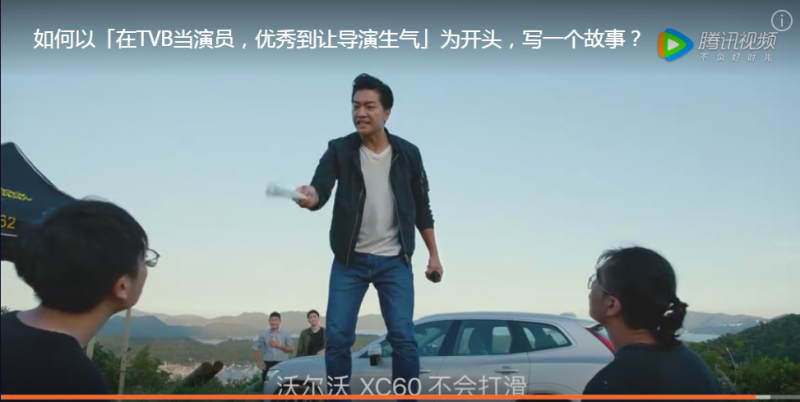 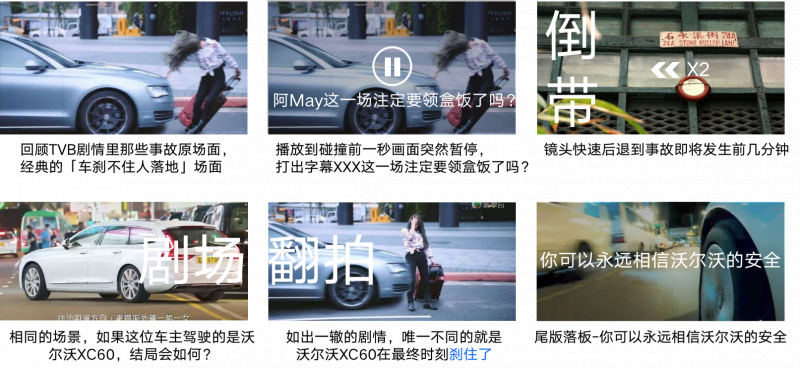 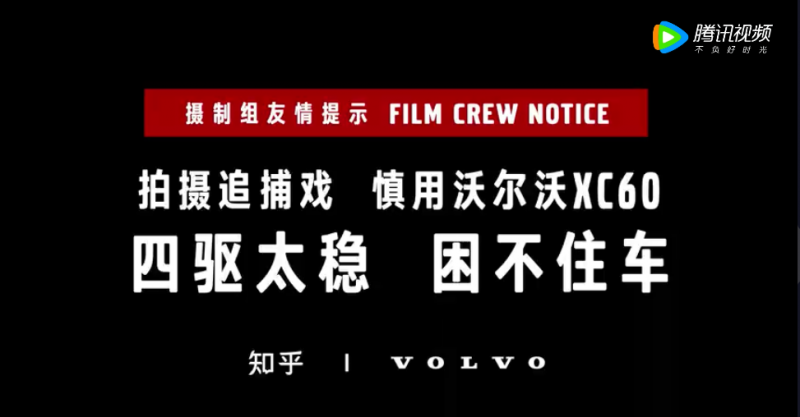 品牌创意视频链接：https://www.bilibili.com/video/BV1CG411G7Ai/                  https://www.bilibili.com/video/BV1De4y1h7Tz/                  https://www.bilibili.com/video/BV1gW4y1i7SiPart3-全民热议，话题开脑洞接力作答助破圈在此次「谢邀 TVB」项目中，知乎联动十位 TVB 艺人联合发问网友「请回答，我的港剧时代」，同时针对沃尔沃品牌特质与 TVB 的特点量身定制了一系列问答。从「港剧中有哪些让你印象深刻的台词？」到「有哪些领盒饭的角色可以再抢救一下」，邀请多位明星与创作者进行回答。在输出高质量内容的同时，助力品牌与用户建立了更加深度的连结；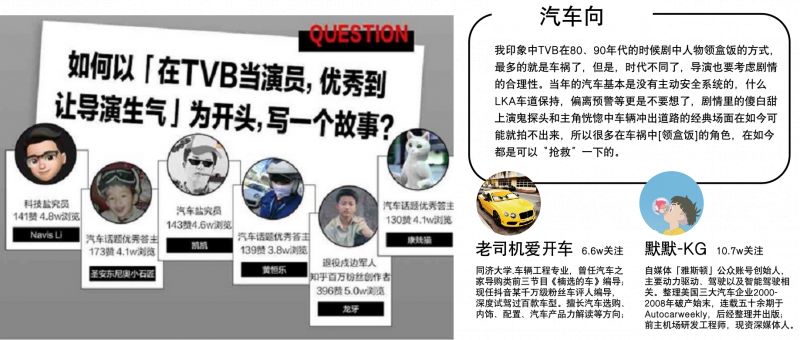 营销效果与市场反馈截止2022年，「谢邀，TVB」系列视频播放量超过 1500 万，在知乎站内相关问答浏览量 450 万+，站内总曝光超过 3 亿。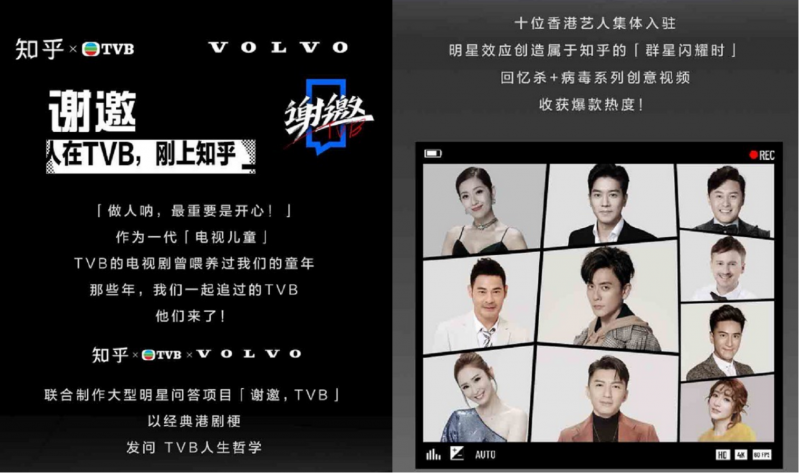 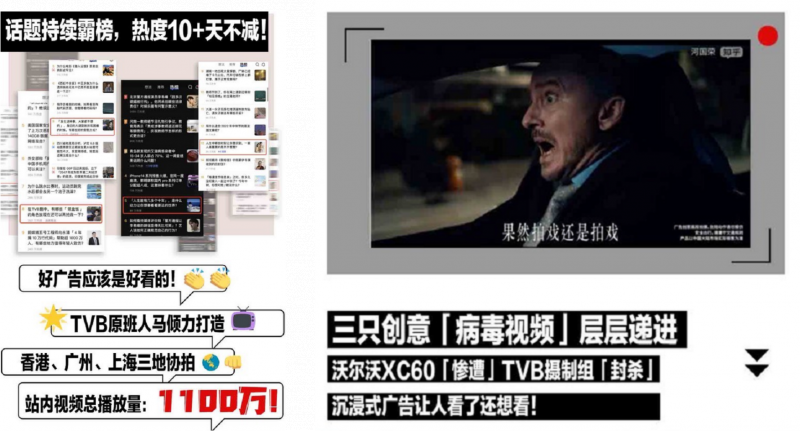 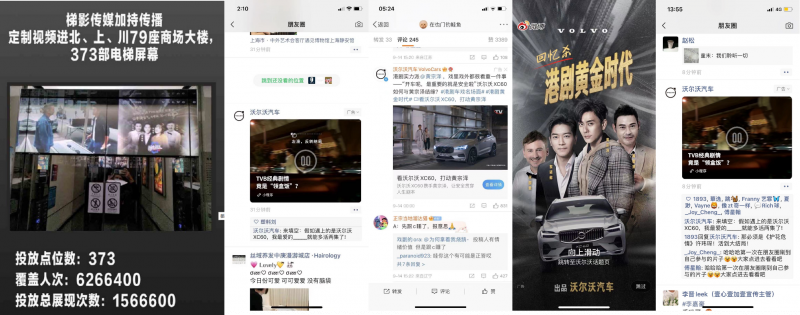 